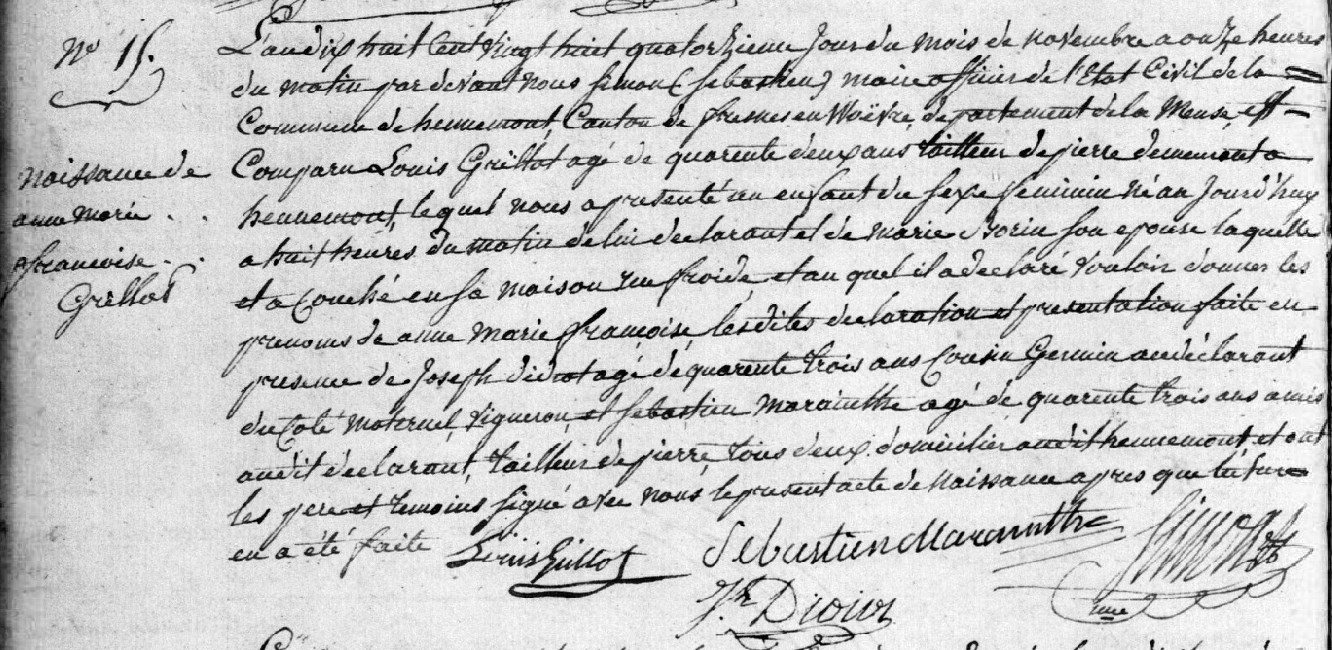 Birth Record of Anne Marie Francoise Grillot, daughter of Louis Grillot and Marie BorinSource: http://archives.meuse.frEtat Civil	Hennemont 2 E 250 (6)Birth, Marriages, Deaths  1823-1832Image 118/213